Муниципальное  дошкольное образовательное учреждение«Детский сад № 225»Проект «Юные архитекторы»для первой младшей группы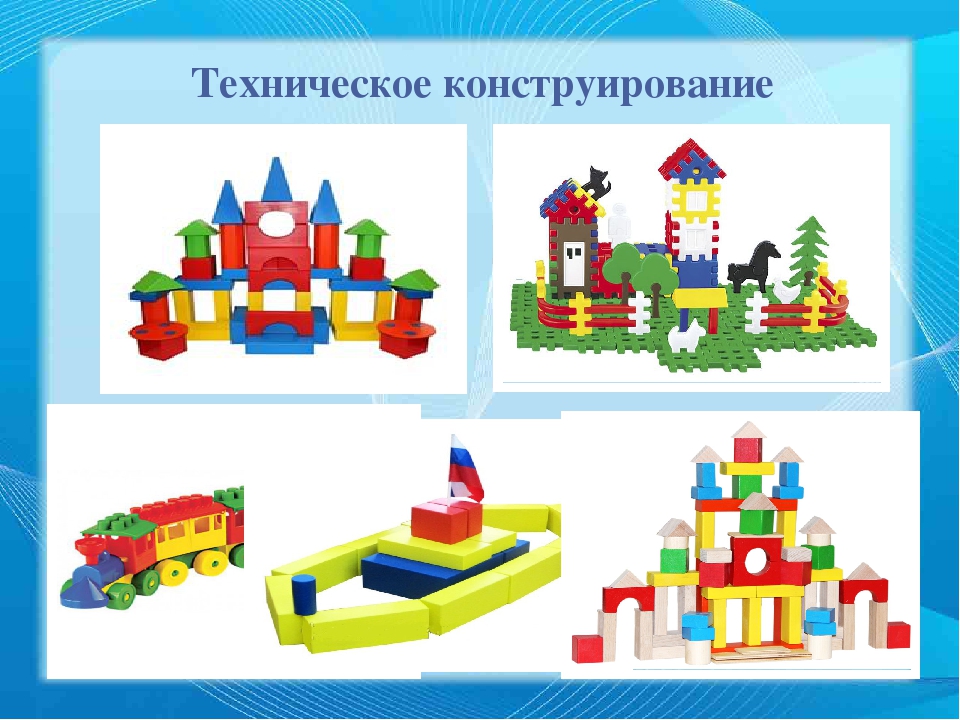 Разработала и провела воспитатель: Моржухина Н.И.г. Ярославль, 2021Вид проекта: групповой, творческий.Сроки реализации проекта: 01.09.2020 г. по 31.05.2021 г.Направленность проекта: комплексный (разные виды детской игры).Тип проекта: творческий.Продолжительность: долгосрочныйОсновополагающие принципы реализации проекта:поддержка разнообразия детства; сохранение уникальности и самоценности детства как важного этапа в общем развитии человека;личностно-развивающий и гуманистический характер взаимодействия взрослых и детей;уважение личности ребёнка;реализация программы в формах специфических для детей данной возрастной группы, прежде всего в форме игры, познавательной и исследовательской деятельности, в форме творческой активности, обеспечивающей художественно-эстетическое развитие ребёнка.«Без игры нет, и не может быть полноценного умственного развития. Игра – это огромное окно, через которое в духовный мир ребенка вливается живительный поток представлений, понятий. Игра – это искра, зажигающая огонек пытливости и любознательности».В. А. СухомлинскийРазвития познавательных и творческих способностей, стало сейчас одной, из важнейших задач в воспитании маленьких детей. Это развитие их ума, формирование таких мыслительных умений и способностей, которые позволяют легко осваивать новое. В настоящее время исследования ученых убедительно доказали, что, возможности людей которых обычно называют талантливыми, гениальными – не аномалия, а норма. Задача заключается лишь в том, чтобы раскрепостить мышление ребенка, повысить коэффициент его полезного действия, наконец, использовать те богатейшие возможности, которые дала ему природа и о существовании которых, многие подчас не подозревают. Конструктивная деятельность, как и игровая, по мнению педагогов и психологов, является одним из важных видов деятельности в развитии познавательных и творческих способностей ребенка, так как позволяет вызвать у ребенка потребность к творчеству, развивается логическое, образное мышление, любознательность, коммуникативность, трудолюбие, приобщение к нормам и правилам взаимоотношения со сверстниками и взрослыми. Под руководством воспитателя ребенок, создавая красивое, ощущает себя значимым, умелым, способным.Цель: развитие познавательных и творческих способностей у детей младшего дошкольного возраста, в процессе конструктивной деятельности.Задачи:содействовать возникновению и развитию положительных эмоций и интереса к играм со строительным материалом;создать условия для экспериментирования и свободного конструирования, обыгрывания построек;познакомить с базовыми строительными деталями – узнавание, различение, правильное называние, свободное использование по назначению с учетом характерных признаков и свойств;формировать умение рассматривать и анализировать образец;развивать воображение, моторику, слуховое восприятие, речь, память, мышление, словарный запас, игровые навыки;совершенствовать память, усидчивость, творческие способности;воспитывать умение играть не ссорясь, помогать друг другу и вместе радоваться успехамУчастники проекта: воспитатели, дети I младшей группы и их родители.Ожидаемые результаты проекта:Для детей:применять усвоенные знания и способы деятельности для решения новых проблем;планировать свои действия, направленные на достижение конкретной цели;овладевать универсальными предпосылками учебной деятельности;решать интеллектуальные, логические, фантазийные  задачи, адекватные возрасту.Для родителей:повышение знаний по совершенствованию интеллектуальных навыков у детей старшего дошкольного возраста;сплочение родителей, детей и педагогов по вопросам интеллектуального развития. заинтересовать родителей актуальностью данной темы, сделав их единомышленниками в осуществлении данного проектаДля педагогов:повышение знаний по совершенствованию интеллектуальных навыков у детей старшего дошкольного возраста;сплочение родителей, детей и педагогов;оснащение предметно – развивающей образовательной среды дидактическими играми, настольными играми, интеллектуальными пособиями, методическими разработками.Продукт проектной деятельности:фотоматериал;разработка методических рекомендаций;презентация проектаЭтапы проекта.I этап - сентябрь – декабрь 2020г.Начало работы по конструированию с малышами детского сада, заключается в обучении детей выполнять статистические постройки: башня, домик, заборчик, кроватка, стол, стул. Маленькие конструкторы ориентируются на показ взрослого, делают постройку по готовому образцу. Здесь используются детали только кубики или только кирпичики, бруски, а также сочетание двух разных геометрических фигур кубика и кирпичика, кубика и призмы, кирпичика и призмы.II этап - январь – март 2021г.На втором этапе проекта, ведется обучение конструированию построек, обладающими некоторыми признаками динамизма: машина, самолет, лодочка, поезд. Дети рады тому, что на этих конструкциях можно катать игрушки. Детали: брусок и кубик, 2 бруска или 2 пластины, брусок и треугольная призма. Из деталей: 2 цилиндра, пластин, кубик и брусок, дети смогли соорудить машину.III этап - апрель, май 2021г. заключительный.Конструирование ведется по инициативе педагога, дети подают детали, необходимые для той или иной постройки. Обыгрывание конструкции "Путешествие в город игрушек".Май 2021 г.Подведение итогов работы над проектом; Анкетирование родителей и опрос детей; Презентация проекта.Ожидаемые результаты:На занятиях конструированием, осуществлялось развитие сенсорных и мыслительных способностей детей.Дети приобрели:1.Конструктивно-технические умения: сооружать отдельные предметы из строительного материала по образцу.2.Обобщенные умения: целенаправленное рассматривание предметов, 
сравнивание их между собой и разделение на части. Увидели в них общее и различное, смогли найти основные конструктивные части, от которых зависит расположение других частей. Конструктивная деятельность способствовала практическому познанию свойств геометрических тел и пространственных отношений:
- речь детей обогатилась новыми терминами, понятиями (брусок, куб, пирамида и др.), которые в других видах деятельности употребляются редко; 
- дети упражняются в правильном употреблении понятий (высокий — низкий, длинный — короткий, широкий — узкий, большой — маленький), в точном словесном указании направления (над — под, вправо — влево, вниз — вверх, сзади — спереди, ближе и т.д.).Конструктивная деятельность является, также, средством нравственного воспитания дошкольников. В процессе этой деятельности формируются важные качества личности:-трудолюбие,-самостоятельность,-инициатива,-упорство при достижении цели,-организованность.Совместная конструктивная деятельность детей (коллективные постройки, поделки), играет большую роль в воспитании первоначальных навыков работы в коллективе:-умения предварительно договориться (распределить обязанности, отобрать материал, необходимый для выполнения постройки или поделки, спланировать процесс их изготовления и т. д.);-работать дружно, не мешая друг другу.Социальная значимость проекта:Конструктивная деятельность является эффективным средством эстетического воспитания. При ознакомлении детей с постройками и сооружениями (жилые дома, здания детских садов, школ и т.п.), а также доступными их понимания, архитектурными памятниками, у них развивается художественный вкус, который вызывает эстетическое наслаждение, при рассматривании красивых сооружений, формируется умение ценить созданное творческим трудом людей, любить архитектурные богатства своего города, страны, беречь их.Раннее развитие у дошкольников интереса к конструированию, моделированию, стимулирует детское научно-техническое творчество.Мероприятия, проведенные в рамках проекта:1. Консультация для родителей "Игры детей с использованием конструктора"2. Коллективная работа детей по безопасности движения: конструирование дороги, машины. Продукт детской деятельности еще не имеет общественного значения, ребенок не вносит ничего нового, ни в материальные, ни в культурные ценности общества. Однако руководство детской деятельностью, со стороны взрослых, оказывает самое благотворное влияние на трудовое воспитание дошкольников. Создается впечатление, что ребенка интересует сам конструктивный процесс, словно он осваивает в нем что-то новое, сложное, интересное. Но в этом изобразительном конструировании, все же присутствует основное содержание конструктивно-технической деятельности. Если ребенок не использует поделку в своей практике, то, создавая ее, он старается отобразить в ней, по возможности все, что необходимо для действия. При этом, необходимо отметить, что часто в изобразительном конструировании, в своих постройках, ребенок добивается значительно большего сходства с окружающими предметами, чем тогда, когда они предназначаются для непосредственного практического использования в игре, в то время, как в постройках для игры, ребенок допускает больше условностей.Основной этап (октябрь2020г.–апрель 2021 г.)Заключительный этап - презентация проекта:1. Выставка «Как шишки превратилась в птичек и рыбок»2. Выставка детских рисунков «Новогодняя игрушка».3. Конкурс «На лучшего чтеца стихов об игрушках».4. Представление семейного игрового опыта «Как я дома играю»5. Создание группового фотоальбома по сюжетно-ролевым играм «Игра и жизнь маленьких «звездочек».Результат проекта:На занятиях конструированием, осуществлялось развитие сенсорных и мыслительных способностей детей.Дети приобрели:1.Конструктивно-технические умения: сооружать отдельные предметы из строительного материала по образцу.2.Обобщенные умения: целенаправленное рассматривание предметов, 
сравнивание их между собой и разделение на части. Увидели в них общее и различное, смогли найти основные конструктивные части, от которых зависит расположение других частей. Конструктивная деятельность способствовала практическому познанию свойств геометрических тел и пространственных отношений: речь детей обогатилась новыми терминами, понятиями (брусок, куб, пирамида и др.), которые в других видах деятельности употребляются редко; дети упражняются в правильном употреблении понятий (высокий — низкий, длинный — короткий, широкий — узкий, большой — маленький), в точном словесном указании направления (над — под, вправо — влево, вниз — вверх, сзади — спереди, ближе и т.д.).Подготовительный этап (сентябрь 2020 г.)Подготовительный этап (сентябрь 2020 г.)Подготовительный этап (сентябрь 2020 г.)Подготовительный этап (сентябрь 2020 г.)МероприятияЦельУчастникиСрокиСрокиПобор материала по теме проектаСистематизация полученного материалаВоспитатели1неделя сентября1неделя сентябряДиагностическое обследованиеПланирование деятельности по реализации проектаВоспитатели, дети1-2неделя сентября1-2неделя сентябряПланирование деятельности по теме проектаСоставление календарного плана работыВоспитатели3-4неделя сентября3-4неделя сентябряВзаимодействие с родителями, направленное на реализацию проектаОзнакомление родителей с проектомВоспитатели,родители4неделя сентября4неделя сентября№Тема, цель игрыУчастие детейУчастие родителей,педагогаСрок реалицации 1.2«Вот какие разные у нас дорожки» Помочь детям установить ассоциативные связи между реальными дорожками и конструкциями из различных материалов — кирпичиков, кубиков, пластин, поролоновых губок, брусков пластилина и др. Уточнить и обобщить представление о дороге как сооружении, созданном для удобства перемещения в пространстве. Расширить опыт конструирования дорожек. Создать условия для свободного выбора материалов. Развивать ассоциативное восприятие, нагляднообразное мышление, воображение. Воспитывать интерес к конструированию и обыгрыванию построек.Как прямая дорожка превратилась в кривуюВызвать у детей интерес к конструированию длинной дорожки из гибких бытовых предметов и материалов (шнурков, тесьмы, ленточек) и созданию сюжетной композиции (дорожка в лесу). Показать вариант преобразования прямой дорожки в кривую и помочь осмыслить необходимость такого изменения.Игры в группе, в семье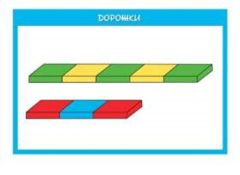 Игры в группе, и на улице по дороге к площадке.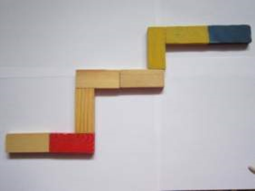 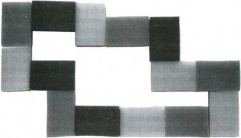 Взаимодействие с семьей. На информационном стенде педагог размещает карточку с вариантами построек, советует родителям совершить с детьми прогулку в поисках дорожек и наблюдений за их созданием или уборкой. При желании родители могут принести в детский сад фотографии для оформления альбома или газеты «По каким дорожкам мы гуляем вместе с мамой и папой». Взаимодействие с семьей. Педагог советует родителям сконструировать вместе с детьми кривые дорожки (из шнурков, ленточек, веревок) в виде волны и в виде лабиринта — для наглядного сравнения.1-2 неделя октябрь3-4неделя октябрь34Как в лесу возле дорожки выросли грибы.Образовательные задачи. Вызвать у детей интерес к конструированию грибов и созданию коллективной композиции «Грибная полянка». Уточнить представление о строении гриба, создать условия для свободного выбора деталей и поиска способа конструирования.Как шишки превратилась в птичек и рыбокПознакомить детей с новым видом художественного конструирования — из природного материала. Вызвать интерес к обследованию шишек, поиску ассоциативных образов и созданию фигурок. Помочь сделать вывод о том, что из одной и той же природной формы (шишки) могут получиться разные образы. Показать способ соединения деталей с помощью кусочков пластилина, подходящих по цвету к природному материалу. Развивать творческое воображение, чувство формы. Воспитывать бережное отношение к природе, поддерживать интерес к искусству создания различных композиций из природногосозданию коллективной композиции «Грибная полянка».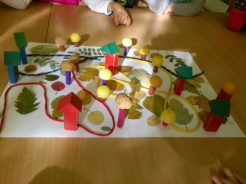 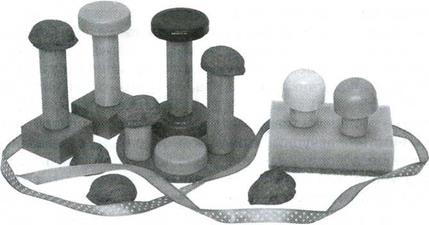 Конструирование из природного материала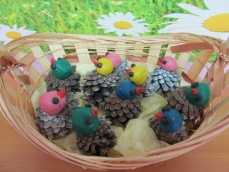 Взаимодействие с семьей. Дома родители вовлекают детей в сбор природного материала и конструирование из него. По возможности фотографируют композиции и приносят в детский сад для оформления альбома или фотогазеты.Выставка работ детей1-2 неделяноябрь3-4неделя ноябрь56Как короткий заборчик стал длиннымПознакомить с новым способом — размещением деталей на равном расстоянии друг от друга в линейной композиции. Помочь установить ассоциативные связи между реальными заборчиками с воротами и детскими постройками. Развивать ассоциативное восприятие, наглядно-образное мышление, воображение. Воспитывать устойчивый интерес к конструированию и обыгрыванию построекКак заборчик превратился в загородкуРасширять опыт создания построек. Познакомить с новым способом конструирования заборчика — от середины в обе стороны, т.е. синхронно двумя руками. Создать проблемно-поисковую ситуацию — предложить построить заборчик новым способом и превратить его в загородку. Инициировать поиск способов замыкания конструкции в пространстве. Вызвать интерес к усложнению постройки путем добавления ворот по аналогии с воротами на заборе.Различные материалы на выбор детям: строительные (кирпичики), бытовые (поролоновые губкиКонструирование из кирпичиков(мягкого конструктора)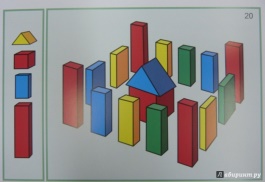 Конструирование из кирпичиков(поролоновых губок)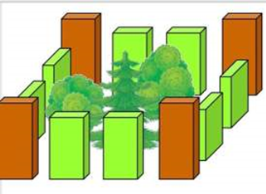 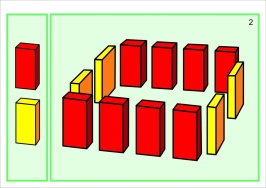 Совместное Конструирование  во время прогулкиПедагог советует родителям во время прогулки с детьми рассмотреть замкнутые сооружения (заборчики) и обойти их вокруг, чтобы найти начало и конец (после неудачной попытки ставится ориентир), а дома создать условия для свободного конструирования загородок из различных материалов.1-2 неделя декабрь3-4неделя декабря  78Вот какие разные у нас елочкиВызвать интерес к конструированию елочек на плоскости из разных материалов. Уточнить общее представление о строении елки (ствол и ветки). Предложить сравнить елку с пирамидой, найти сходство и отличие. Познакомить со способом симметричного конструирования(от ствола ветки идут в обе стороны). Создать условия для дополнения конструкций новыми деталями («шишки», «новогодние игрушки») и создания художественных образов(нарядные елочки). Формировать опыт совместной деятельности в малых группах. Развивать восприятие, творческое воображение, чувство формы и пропорций. Воспитывать самостоятельность, активность, инициативность, устойчивый интерес к конструированию.Как снеговик превратился в неваляшкуРасширить опыт конструирования из природного материала. Создать условия для художественного экспериментирования со снегом. Показать возможность создания различных образов на основе базовой конструкции, состоящей из двух шаров разной величины (туловище и голова). Развивать восприятие, творческое воображение, чувство формы. Воспитывать активность, устойчивый интерес к конструированию, желание участвовать в оборудовании участка - создавать красивые и необычные постройки из снега.Конструирование плоскостное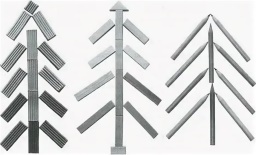 Конструирование из снега на прогулке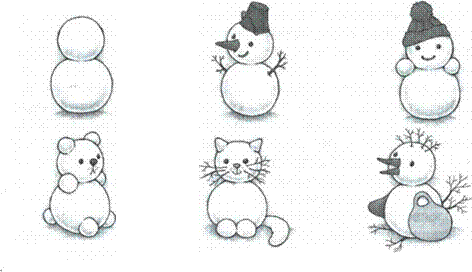 Взаимодействие семьей. Педагог советует родителям рассмотреть с детьми домашнюю коллекцию новогодних игрушек.Выставка детских рисунков «Новогодняя игрушка»Приобщить родителей к совместной деятельности  с детьми.1-2 неделя январь3-4неделя январь9.10«Домик»Продолжать учить детей создавать постройки их конструктора «Лего».Задачи: -Закрепить названия деталей  конструктора «Лего»(кирпичики 2х2,2х4,,2х6) и познакомить с новыми (крыша, окно, труба), закрепить названия цветов. -Обогащение словаря: дом, крыша, окно.-Развивать мелкую моторику пальцев рук.«Строим ферму»Формировать  у детей умения строить коллективную постройку под названием «ферма», создавая заборчики (загоны для животных и птиц», приставляя кирпичики,  кубики  и бруски  плотно друг к другу, и располагая их по периметру двора.Задачи: - Закрепить название деталей строительного материала, цвета, величины, познакомить с новой строительной деталью - брусок. -Обогащение словаря: закрепить названия  домашних животных и птиц, ферма.-Закреплять привычку после игры аккуратно складывать детали строительного материала в коробку. Материалы: кирпичики  кубики и бруски разного  цвета.Легоконструи-рование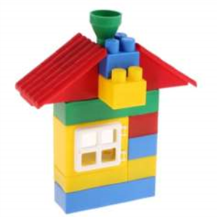 Совместная деятельность с детьми и родителями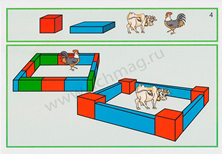 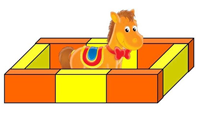 Совместная деятельность с детьми и родителямиПоддержка детской инициативы1-2 неделя февраль 3-4неделя февраль 1112Вот какие разные у нас букеты цветов-Вызвать интерес к конструированию цветов и цветочных букетов из бумажных салфеток. -Закрепить технику скатывания шарика (круговыми движениями) и технику раскатывания жгутика (прямыми движениями ладоней). -Продолжать освоение способа «скручивание» жгутика (двумя пальчиками). -Показать способ складывания листа бумаги пополам. -Развивать воображение, чувство цвета и композиции, мелкую моторику, координацию «глаз-рука», обогащать тактильные ощущения. -Воспитывать эстетические эмоции, желание порадовать дорогих людей (мам, бабушек) рукотворными открытками.Как опасный мостик стал безопаснымУточнить и обобщить представление о мостике как сооружении, созданном людьми для преодоления преград (рек, оврагов, больших дорог). Расширить опыт конструирования мостиков. Инициировать поиск способов создания более удобного и безопасного мостика — со спуском, лесенкой и перилами. Помочь установить ассоциативные связи между реальными мостиками и детскими постройками. Напомнить способ конструирования кривой дорожки из шнурков и сделать его перенос в новую тему — речка. Развивать ассоциативное восприятие, наглядно-образное мышление, воображение. Воспитывать устойчивый интерес к конструированию и обыгрыванию построек.Создание совместнойкомпозиции с детьми.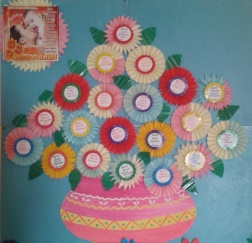 Конструирование из разных материалов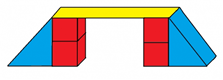 Поддержка детской инициативыПедагог советует родителям совершить с детьми воскресную прогулку в поисках моста.1-2 неделямарт3-4неделямарт13.14Как мы запускаем праздничный салют.Вызвать интерес к созданию коллективной композиции «Праздничный салют». Помочь подобрать способ конструирования для передачи представления о салюте: выкладывание огоньков из смятых комочков, а хвостиков из скрученных жгутиков. Показать возможность создания салюта из разных материалов (бумажных салфеток, ярких лоскутов тонкой ткани, шарфиков). Формировать опыт сотворчества. Развивать воображение, чувство формы, цвета и композиции, мелкую моторику, обогащать тактильные ощущения. Воспитывать эстетические эмоции.Вот какие красивые домики у нас в деревнеВызвать интерес к конструированию красивых домиков из строительного материала. Расширять опыт создания замкнутых конструкций, продолжить серию освоенных конструкций (гараж, тумбочка, шкаф). Уточнить понятие о доме как жилище человека и его строении (стены, крыша, окна, двери), помочь установить ассоциацию между деревенским домиком и детской постройкой. Создать условия для конструирования по представлению. Начать знакомство с аркой для изображения окошек. Развивать восприятие, пространственное мышление, воображение. Воспитывать любознательность, активность, устойчивый интерес к конструированию.Конструирование из бытовых материалов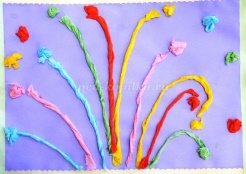 Игры Конструирование из строительного материала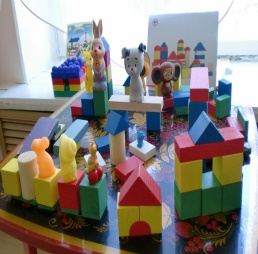 Помощь в выборе Помощь в приобретении необходимого инвентаря1-2 неделя май3-4 неделя май